Муниципальное  бюджетное  дошкольное  образовательное учреждение «Большеигнатовский  детский сад  комбинированного  вида»Большеигнатовского  муниципального  районаРеспублики МордовияПЕДАГОГИЧЕСКАЯ   НАХОДКАметодическая разработка образовательной деятельности с детьми«Правила дорожного движения  все должны знать без исключения»Воспитатель высшей квалификационной категории Асабова  Галина  ГригорьевнаЦель: формировать у детей старшего дошкольного возраста основы безопасного поведения на улице. Обобщить знания детей о Правилах дорожного движения.
Задачи: 
Образовательные: 
- совершенствовать знания детей о правилах дорожного движения, о сигналах светофора и о необходимости их соблюдения в целях безопасности;
- систематизировать знания детей о дорожных знаках и правилах перехода через улицу;
- закрепить знания детей о работе сотрудников ГИБДД. - совершенствовать диалогическую речь, интонационную выразительность речи;
- развивать у детей чувство ответственности при соблюдении ПДД;
Развивающие:
- развивать у детей азы дорожной грамоты, расширять знания детей о светофоре, о значении сигналов светофора. 
- развивать представления детей о специализированном транспорте. Воспитательные:
- формировать дружеские, доброжелательные отношения между детьми;
- воспитывать умение слушать своего сверстника, не перебивая;
- формировать желание соблюдать правила дорожного движенияХод занятия:
Воспитатель: - Ребята, сегодня я приглашаю вас совершить путешествие в страну правил. По дороге нам предстоит показать свои знания и узнать много нового и полезного. А вот о каких правилах мы будем говорить на занятии, вы узнаете, когда отгадаете загадку. 
По городу, по улице не ходят просто так
Когда не знаешь правила, легко попасть впросак
Все время будь внимательным и помни наперед
Свои имеют правила шофер и пешеход. 
- Скажите, о каких правилах идет речь? 
- Конечно, о правилах дорожного движения. Дорожные правила были не всегда, как и не всегда был тот транспорт, который мы сегодня видим с вами на улицах нашего села, города. 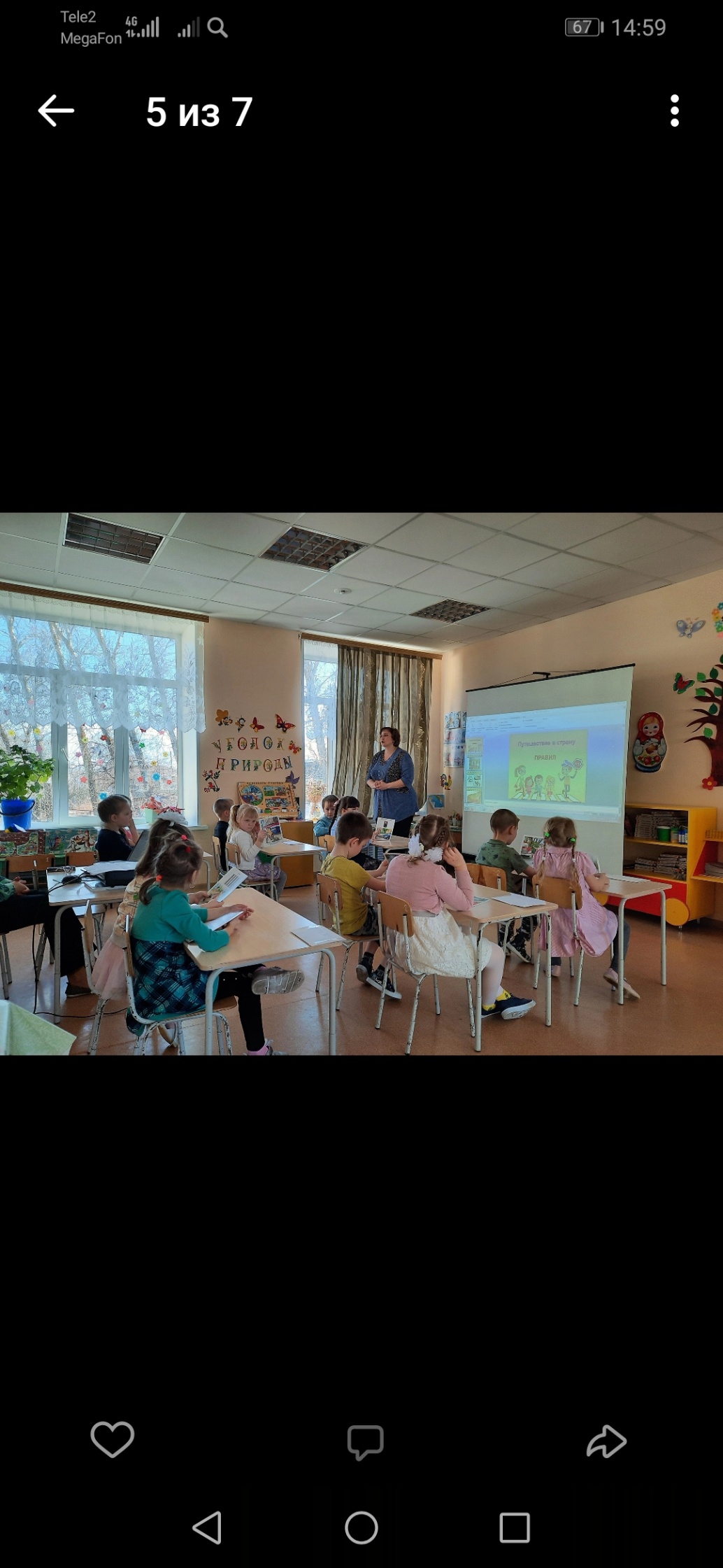 1. Долгие годы человек мечтал о коврах-самолетах, сапогах-скороходах и о добрых волшебниках, способных за одно мгновение добраться хоть на край света. Эти мечты воплощались в сказках, а на самом деле на преодоление расстояний уходили долгие недели и месяцы, потому что не было никакого транспорта, человек ходил пешком, а грузы переносил на руках. Но со временем человек приручил животных и научил их перевозить грузы и людей. 
- Каких животных вы знаете, на которых можно перевозить грузы и ездить верхом? (Лошадь, осел, верблюд, бык, слон, собаки, олени, буйволы, волы).  Так появился гужевой транспорт. Гужевой транспорт — вид дорожного (безрельсового) транспорта, как грузового, так и пассажирского, в котором транспортные средства (повозки) приводятся в движение животными. Гуж - это петля в упряжи, которою соединяют хомут с оглоблями и дугой. 
Это в какой-то степени облегчило жизнь человеку, но иногда животные не справлялись с этой работой и нужно было искать другой выход, чтобы перевозить большие грузы. Так появились бревна – катки. На бревнах-катках груз катить куда легче, чем тащить волоком по земле. На бревна ставили платформу с грузом, бревна катились и платформа передвигалась. Это было не очень удобно, потому что бревна постоянно приходилось перекладывать. И тогда человек придумал отпилить от бревна небольшой кусочек, проделал в нем отверстие и получилось колесо. Два колеса соединили осью, ость прикрепили к платформе и получилась удобная тележка. Она была деревянная, и ездила по деревянным рельсам с помощью все тех же животных и людей. Сначала на тележках перевозили грузы, потом сделали сиденье и получилась повозка для людей, а когда над сиденьем сделали крышу - получилась карета. С изобретением колеса транспорт стал стремительно развиваться, потому что люди постоянно изобретали что-то новое. Появились велосипеды, трамваи, автомобили, автобусы. Его становилось все больше и больше. Пешеходы и пассажиры ходили и ездили по одной и той же дороге и нередко сталкивались друг с другом и травмировались. Ведь улицы городов в то время были узкими, дороги извилистыми и ухабистыми. Стало ясно, что нужно упорядочить движение по улицам и дорогам, то есть изобрести правила, которые сделали бы движение по ним удобным и безопасным. 
Так появились первые дорожные знаки, обязанности пешеходов и водителей. Дорогу разделили на две части – отдельно для водителей и пешеходов. Транспорт стал ездить по проезжей части, а пешеходы ходить по тротуару. 
Самым первым дорожным знаком для водителей стал светофор, только управлял им человек. У него было два стекла - зеленое и красное, которые освещались фонарем. Сейчас современные светофоры работают от электричества, переключаются автоматически и имеют три сигнала: красный, желтый, зеленый. 
- Что обозначают сигналы светофора? 
- А вот самым первым дорожным знаком для пешеходов стал пешеходный переход. 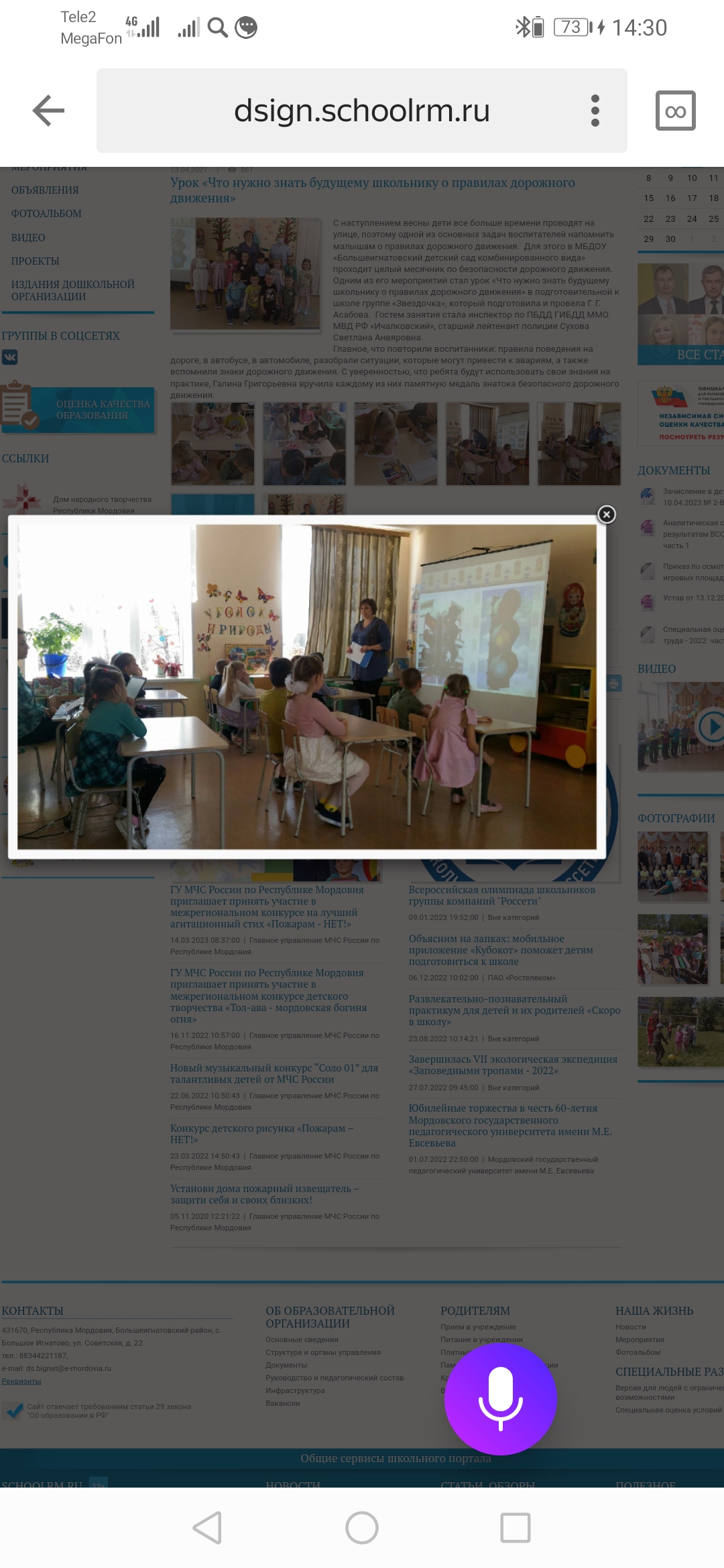 2. - А сейчас давайте поиграем в игру «Ответь быстро». Я задаю вам вопрос, а кто знает, тот быстро отвечает. 
- Что такое тротуар? (дорога для пешеходов) 
- Что такое зебра? (пешеходный переход) 
- Кого называют пешеходом? (человека без транспортного средства) 
- Как правильно обходить автобус? (сзади) 
- Где следует ходить пешеходам? (по тротуару) 
- Где можно детям играть на улице? (во дворе или в  местах, отведенных для игр) 
- По какому краю дороги должны идти пешеходы в тех местах, где нет тротуара (по левому, навстречу движущемуся транспорту) 
- Если ты едешь в автобусе или в автомобиле, то ты кто? (пассажир) 
- Как называется место, где люди ожидают автобус? (остановка) 
- Назовите транспортное средство, сделанное доброй феей из тыквы, на котором Золушка поехала на бал? (карета) 
- Назовите двух или трехколесное транспортное средство, водителем которого вы можете стать? (велосипед) 
- А скажите мне, ребята, кто следит на дороге за выполнением правил дорожного движения? (инспектор ГИБДД) 
- Для чего нужны дорожные знаки? (чтобы не было аварий) 
 - Из каких частей состоит улица? (дорога, тротуар)
 -  Как надо вести себя в автобусе? (не кричать, тихо)
 -  Где можно переходить дорогу? (светофор, пешеходный переход)
 -  Назови сигналы светофора? (красный, желтый, зеленый)
 -  На какой сигнал можно перейти дорогу? (на зеленый)
 -  С кем можно переходить дорогу? (со взрослыми)
 -  Как называют человека, управляющего машиной? (водитель) - .Из чего состоит машина? (кузов, кабина, колеса)
 - .Назовите виды транспорта? (пассажирский, воздушный, морской,
наземный, грузовой, гужевой, специальный и т. д.
 -   Кто должен первый выйти из автобуса – мама или ты? (из любого транспортного средства первым всегда выходит взрослый, затем ребенок) -   Почему нельзя появляться внезапно перед близко идущим транспортом? (т.к. транспортные средства не смогут сразу остановиться) -   Если ты едешь на велосипеде и тебе надо попасть на другую сторону дороги, как правильно это сделать? (подойти к пешеходному переходу, дождаться зеленого сигнала светофора, перейти дорогу, ведя велосипед рядом)3. - Скажите мне, а если правила нарушишь, 
Травмы разные получишь, 
И вдруг случится беда, 
Что же делать нам тогда? 
Звонить по номеру 03, в скорую помощь. 
- А что же это за машина? (Это специальный медицинский транспорт, с врачами, которые могут быстро оказать помощь) . Как правильно нужно вызвать службу? 
- А какой специальный транспорт вы еще знаете? (пожарные, полиция) .
-У каждой службы есть свой номер. У пожарных – 01, у полиции – 02, скорая помощь – 03. Или можно позвонить по номеру 112, это тоже служба спасения. 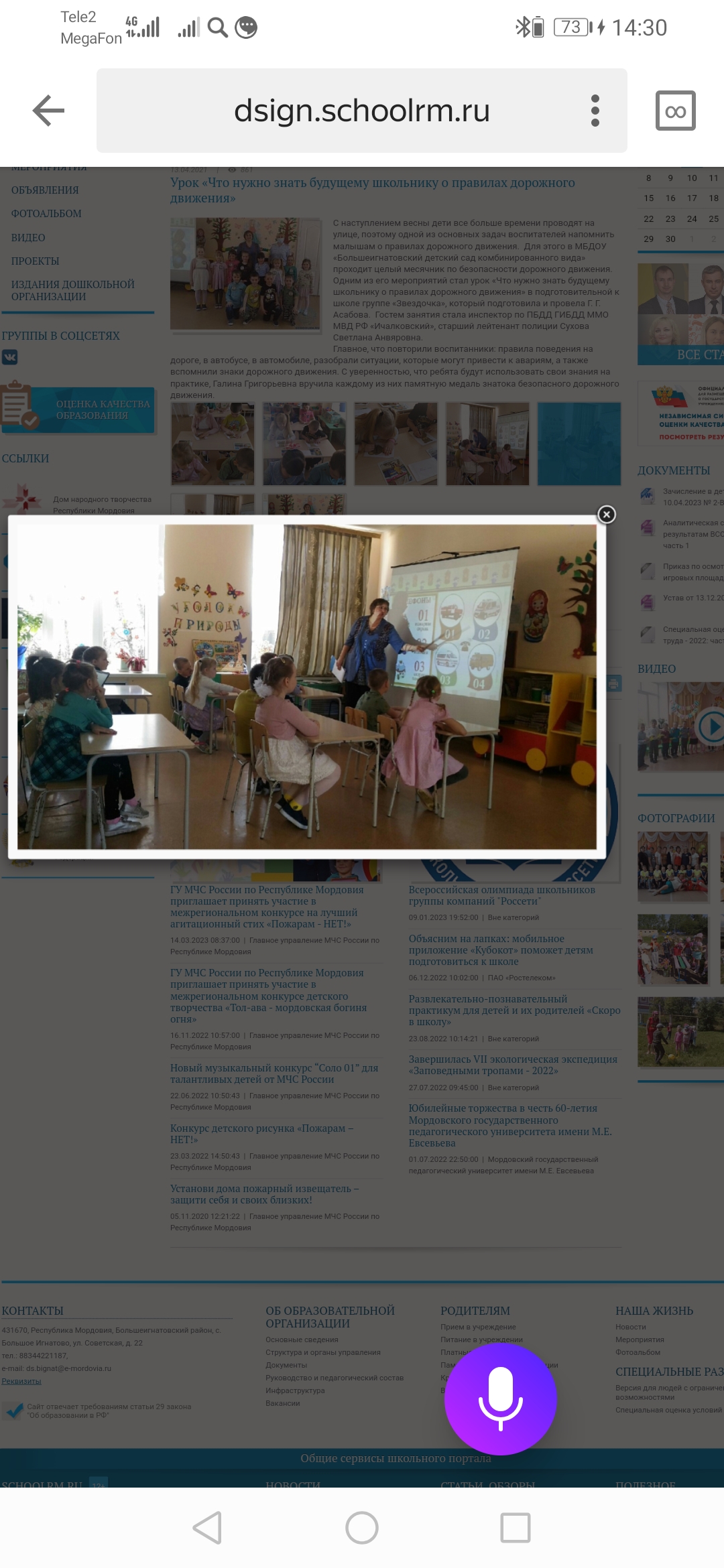 4. Будьте внимательны, сейчас мы поговорим о дорожных знаках. 
1. Когда  нужно  перейти проезжую часть улицы. Какой знак  в этом помогает ? (Дорожный переход) 
Знак «Дорожный переход» 
Здесь наземный переход, 
Ходит целый день народ. 
Ты, водитель, не грусти, 
Пешехода пропусти. 
2. Представьте себе, что мы с вами отправились на экскурсию в другой город. Садимся в автобус и оправляемся. Какой знак нам нужно не забыть взять с собой? (Внимание, дети) 
Знак «Дети» 
Посреди дороги дети, 
Мы всегда за них в ответе. 
Чтоб не плакал их родитель, 
Будь внимательней, водитель! 
3. Едем мы с вами, едем, и захотели покушать. Какой знак нам подскажет, что рядом столовая или кафе? (Пункт питания) 
Знак «Пункт питания» Коли вам нужна еда, 
То пожалуйте сюда. 
Эй, шофер, внимание, 
Скоро пункт питания! 
4. Едем мы с вами дальше и вспомнили, что нам надо позвонить маме и сообщить, что у нас все в порядке, и мы хорошо покушали. Какой знак поможет нам найти телефон? (Телефон) 
Знак «Телефон» 
Что мне делать, как мне быть, 
Нужно срочно позвонить, 
Чтобы знал и ты и он, 
В этом месте телефон. 
5. Приехали мы с вами в другой город на экскурсию, нам нужно пересесть в другой автобус- экскурсионный. Какой знак укажет нам автобусную остановку? (Остановка автобуса) .
Знак «Остановка автобуса» 
В этом месте пешеход
Терпеливо транспорт ждет. 
Он пешком устал шагать, 
Хочет пассажиром стать. 5. Физминутка «Пешеходы»
Постовой стоит упрямый (Ходьба на месте).
Людям машет: Не ходи! (Движения руками в стороны, вверх, в стороны, вниз)
Здесь машины едут прямо (Руки перед собой)
Пешеход, ты погоди!(Руки в стороны)
Посмотрите: улыбнулся (Руки на пояс, улыбка)
Приглашает нас идти (Шагаем на месте)
Вы, машины, не спешите (Хлопки руками)
Пешехода пропустите! (Прыжки на месте)6.  «Инспектор»    Теперь я предлагаю вам стать инспекторами дорожного движения . Каждому ребёнку даётся карточка с изображением дорожной ситуации изображение какого-нибудь нарушения, ребенок должен  прокомментировать  изображение.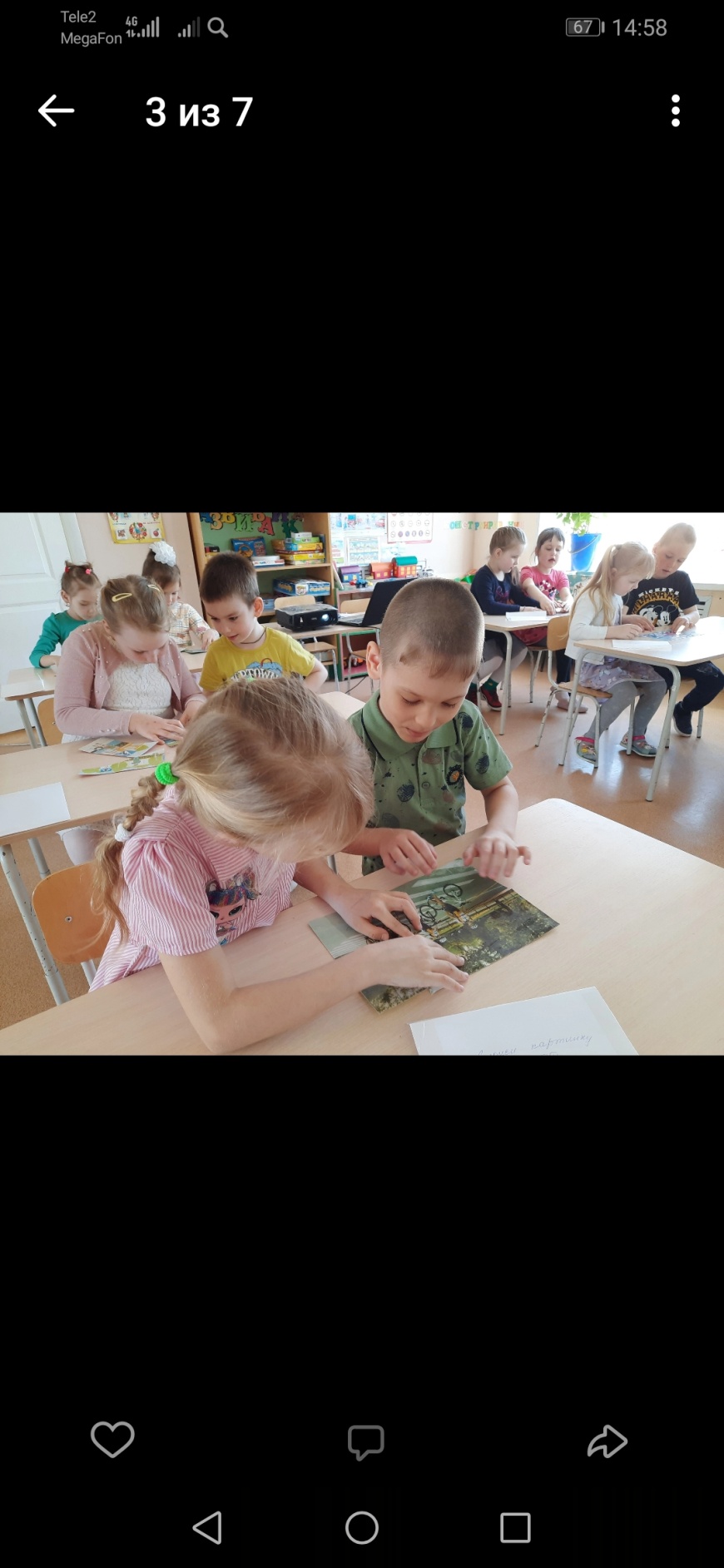 7. Задание  «Пристегни медвежонка»
Детям раздаются  листы с изображением медвежонка. Дается задание – пристегнуть его ремнем безопасности. Дети дорисовывают черным карандашом удерживающее устройство. 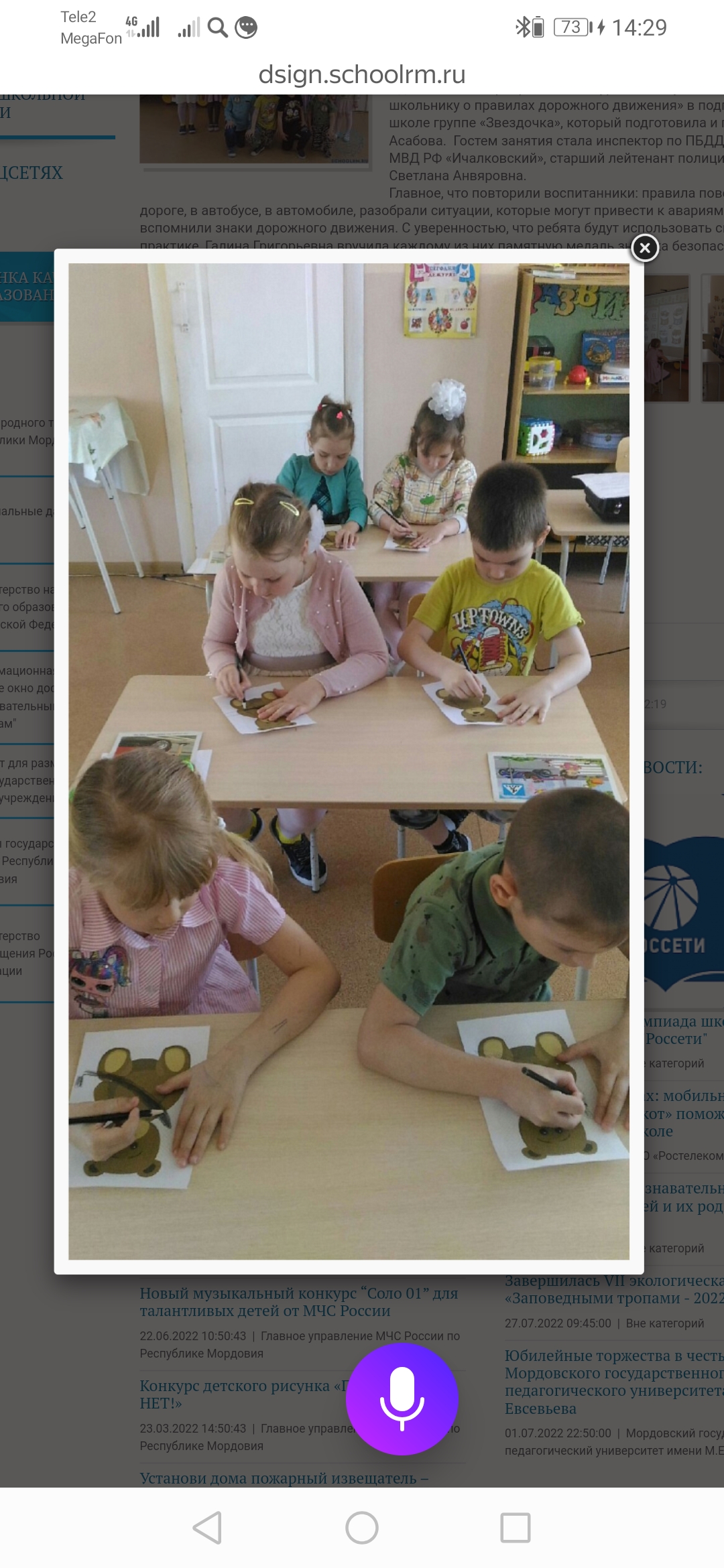 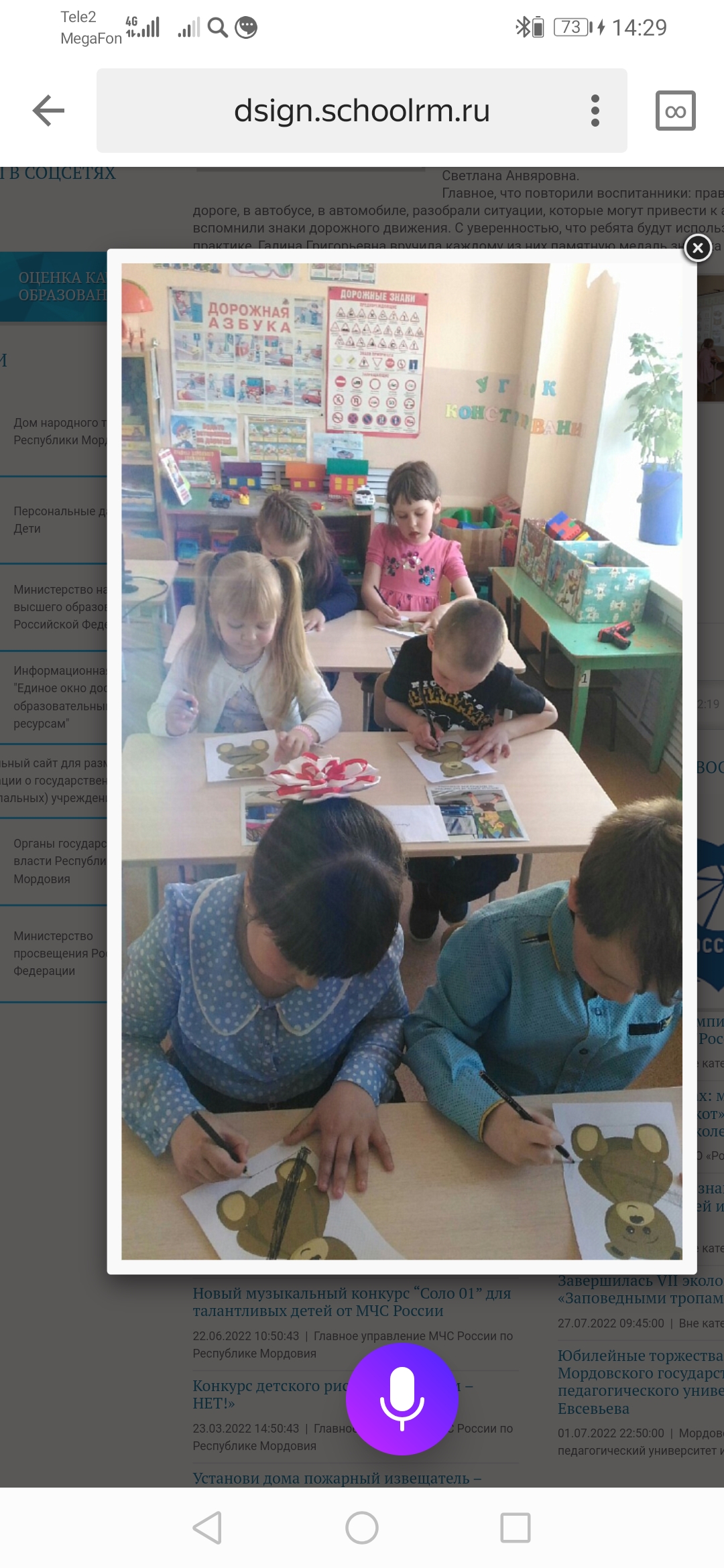 8. Итог занятия
Сегодня на занятии мы повторили основные правила, сигналы светофора, дорожные знаки, правила безопасного поведения. Какие вы молодцы, ребята! Вы хорошо знаете правила дорожного движения!
Старайтесь быть предельно внимательными, чтобы не доставлять неприятности ни себе, ни близким вам людям.Ну а наше путешествие в страну правил дорожного движения завершается. Я хочу вручить вам  медали «Знаток ПДД»
ВРУЧЕНИЕ МЕДАЛЕЙ. 
Чтоб не волновались каждый день родители, 
Чтоб спокойно ехали по улице водители
Каждый должен изучать, 
Непременно повторять
Правила дорожного движения!